          Главным управлением МЧС России по Иркутской области подготовлены электронные информационные материалы по вопросам безопасности жизнедеятельности всех групп населения с применением современных технологий и обучающих программ.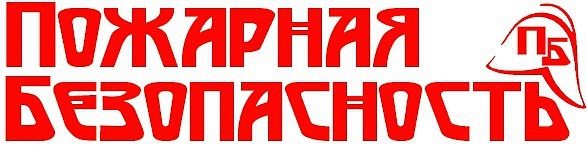 Материалы размещены на официальном сайте Главного управления МЧС России по Иркутской области, готовы для скачивания. Ссылки прилагаются.1. http://38.mchs.gov.ru/deyatelnost/poleznaya-informaciya/distancionnoe-obuchenie-naseleniya - дистанционное обучение населения (с тестами);2. http://38.mchs.gov.ru/deyatelnost/poleznaya-informaciya/dopolnitelnye-stranicy/staticheskie-stranicy/staticheskie-materialy/nauchis-spasat-zhizn - научись спасать жизнь;3. http://38.mchs.gov.ru/deyatelnost/poleznaya-informaciya/dopolnitelnye-stranicy/staticheskie-stranicy/staticheskie-materialy/testirovanie - тестирование;4. http://yadi.sk/d/Vsw0wR5lvssBM - обучение неработающего населения;5. http://yadi.sk/d/UGqwaXbT7URanw - обучение работающего населения;6. http://yadi.sk/d/12jXQCkrvsrm8 - обучение преподавателям ОБЖ;7. http://yadi.sk/d/gNMDq6ZZvsryp - обучение студентов ВУЗ по БЖД;8. http://yadi.sk/d/IS2VoqKRxidKr - организация и проведение детских оздоровительных полевых лагерей;9. http://irkobl.ru/sites/tour/tur/ - интерактивная карта туристических маршрутов;10.  http://yadi.sk/d/u966zVpVh_6HoQ - детская безопасность.Инструктор ОГБУ «Пожарно-спасательная служба Иркутской области»Е.Г. Степанюк